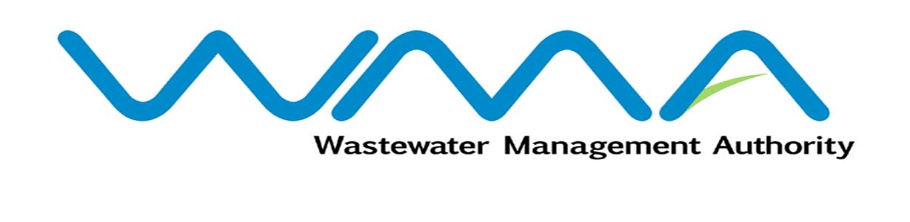 POST OF SHIFT TREATMENT PLANT OPERATORDuties:Operate Wastewater Treatment Plant equipment and facilities according to the operation and Maintenance manuals and work instructions.Collect wastewater and sludge samples and keep records if required.Adjust or alter chemical/polymer dosage for plant processes as required.Preparation of polymer for sludge treatment and make chemical replenishments as required.Respond to and control accidental releases of hazardous liquids.Monitor all plant operation and record data from meters, gauges and record charts reading.Report malfunction of electromechanical and Instrumentation-Control--Automation (ICA) equipment.Assist in observation of pump and motor operation and other routine monitoring of equipment and daily record keeping. Ensure cleaning up and tidiness at all operational sites.Adherence to Company occupational health and safety regulations.Monitor equipment on site through SCADA system and HMI.Opening, closing and manoeuvring valves of electromechanical equipment, distribution chambers and penstocks for the good operation of the Plant.Perform simple test such as pH, DO e.t.c. with portable meters.Perform any other ancillary duties.